    Автомоилни новини и статии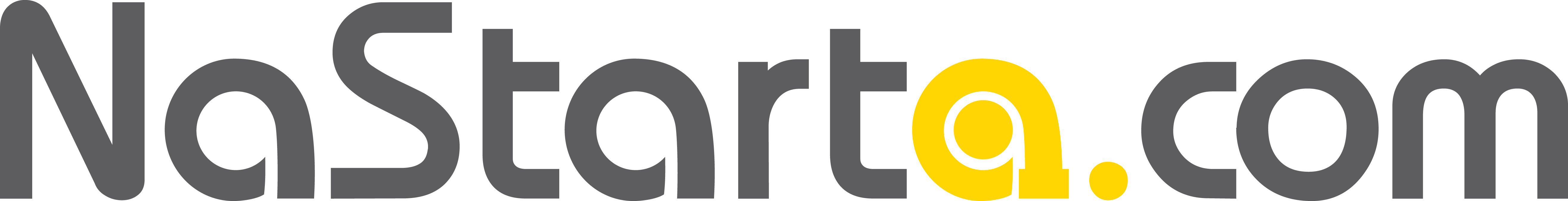 Множество статии в разнообразни категории, засягащи различни сфери на автомобилната индустрияПостоянно нарастваща аудитория и развитие в социалните мрежиПериодично провеждане на тест драйв-ове и отразяване на различни автомобилни мероприятияКатегория с полезна информация относно поддръжката на автомобилитеРекламна офертаВ сила от март 2019Рекламни позиции*Импресии на месечна базаPR статия с dofollow линк в Nastarta.comЦена: 100.00 лв. без ДДСДемографски данни за сайта: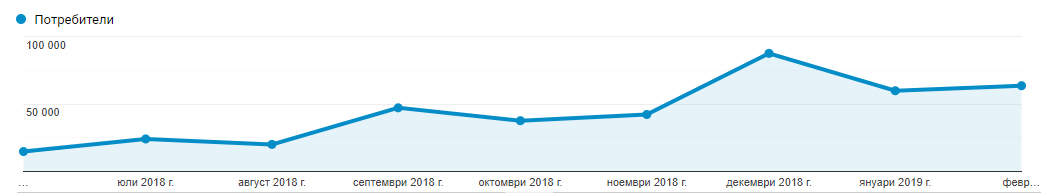 Прогрес на аудиторията от юни 2018 г. до февруари 2019 г.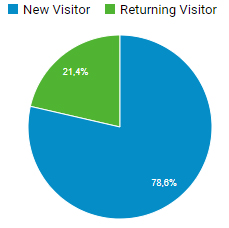 Нови/Завърнали се посетители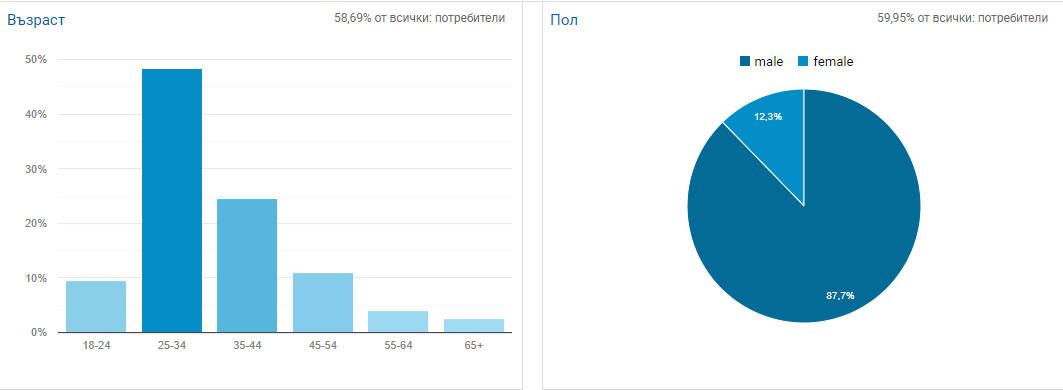 Демографски данни на аудиторията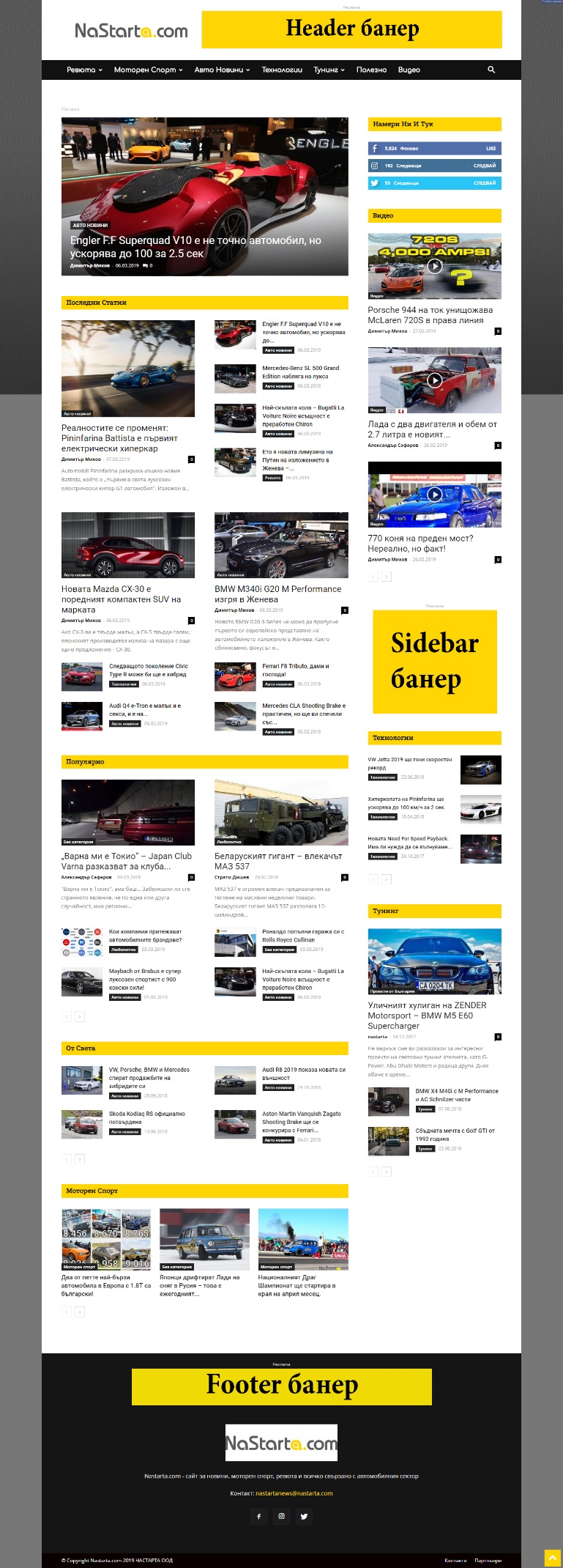 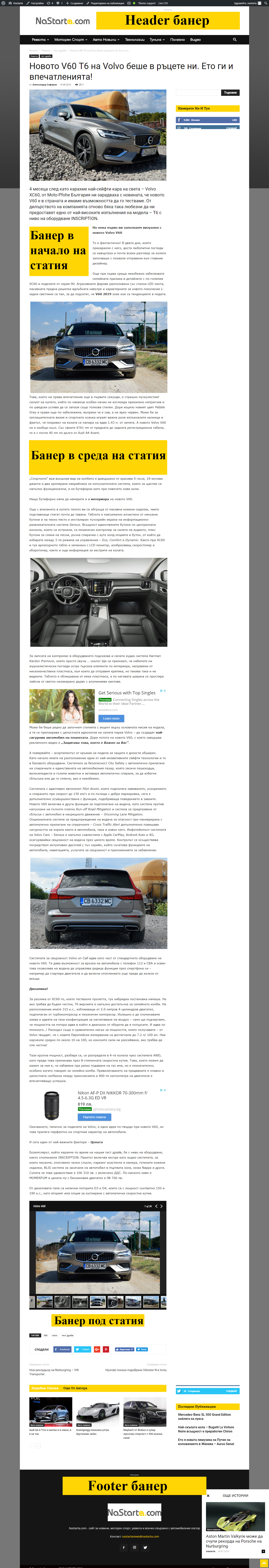 Общи условия за рекламаЗаявката за реклама в Nastarta.com се осъществява на база брой импресии, за периода на кампанията и ако е необходимо съответното разпределение по дни.Рекламните заявки и материали е препоръчително да се подават поне 2 работни дни преди старта на рекламата.Заявката се счита за приета след потвърждаване на наличния инвентар, коректност на рекламните материали и подписан договор за реклама.Отчитането на заявените импресии и кликове става от професионален ad-server. Отчетите се правят периодично и анализират в края на рекламната кампания.При непълно и неточно реализиране на рекламната кампания, Nastarta.com се ангажира да компенсира във вид и срок съгласуван с рекламодателя.При прекратяване и прекъсване на рекламна кампания по вина или желание нарекламодателя, съшият заплаща частта на кампанията до деня на прекратяването, както и деня в които е прекратена.В една кампания могат да бъдат ротирани или подменяни неограничен брой банери, като рекламодателят заплаща такса от 50 лева за всеки нов пакет банери, които подаде за ротиране или подмяна. Спирането и пускането на вече заредени банери е безплатно.Заплащането на всяка кампания става авансово, освен ако няма други уговорки в договора за реклама.Всички цени и обеми са в Български лева без включен ДДС.Отстъпката за рекламна агенция е 20%Статистическа информацияНоември 2018Декември 2018Брой импресии300 000605 000Уникални потребители на месец42 00088 000Позиция на рекламен елементCPM, цена на 1000 импресииБрой гарантирани импресии*Банер в начало на статия8 лв.90 000Банер в среда на статия8 лв.90 000Банер под статия8 лв.90 000Header банер8 лв.70 000Footer банер7 лв.70 000Background банер19 лв.400 000Тежки банери до 250 kB+2 лвВидео банерПо договарянеНестандартни банери – Floater, Expandable+4 лвБрандирани секции от сайтаПо договарянеЛинк във футър зоната (видим на всички страници)100 лв/месец